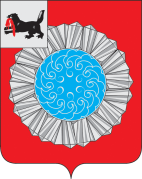 АДМИНИСТРАЦИЯ  МУНИЦИПАЛЬНОГО ОБРАЗОВАНИЯ  СЛЮДЯНСКИЙ РАЙОНП О С Т А Н О В Л Е Н И Ег. Слюдянкаот 22.01.2019г.    № 20О порядке определения размера должностногооклада руководителя бюджетного учреждения,  в отношении которого функции и полномочия учредителя осуществляет муниципальное  казенное  учреждение «Комитет по  социальной  политике и культуре муниципального    образования  Слюдянский район»              В соответствии с постановлением правительства Иркутской области от  28 апреля 2017 г. N 292-пп «О порядке определения размера должностного оклада руководителя государственного казенного, бюджетного и автономного учреждения Иркутской области» и руководствуясь ст. 24, 38, 47, 58 Устава муниципального  образования  Слюдянский район (новая редакция), зарегистрированного постановлением Губернатора Иркутской области № 303-П от 30 июня 2005г., регистрационный № 14-3, -П О С Т А Н О В Л Я Ю:    1. Установить Порядок определения размера должностного оклада руководителя  бюджетного  учреждения,  в отношении которого функции и полномочия учредителя осуществляет муниципальное  казенное  учреждение «Комитет по  социальной  политике и культуре муниципального  образования   Слюдянский район» (прилагается).              2. Опубликовать настоящее постановление в приложении к газете «Славное море», а также разместить на официальном сайте администрации муниципального района: http//www.sludyanka.ru, в разделе «Муниципальные правовые акты».	 3. Распространить действие настоящего постановления на правоотношения, возникшие с 01.01.2019 года.              4. Контроль за исполнением настоящего постановления возложить на  заместителя мэра муниципального образования Слюдянский район по социально-культурным вопросам  Юфа М.В.Мэр муниципального образования Слюдянский район                                                                                      А.Г. ШульцПриложение к постановлению администрациимуниципального образованияСлюдянский районот _22.01.2019_ № ___20____ПОРЯДОКопределения размера должностного оклада руководителя бюджетного учреждения, в отношении которого функции и полномочия учредителя осуществляет муниципальное  казенное  учреждение «Комитет по  социальной  политике и культуре муниципального    образования     Слюдянский район»1. Настоящий Порядок определяет правила определения размера должностного оклада руководителя  бюджетного учреждения, в отношении которого функции и полномочия учредителя осуществляет муниципальное  казенное  учреждение «Комитет по  социальной  политике и культуре муниципального    образования     Слюдянский район» (далее - учреждение).2. Размер должностного оклада руководителя учреждения устанавливается в трудовом договоре и определяется в кратном отношении к среднему размеру оклада (должностного оклада), ставки заработной платы работников, которые относятся к основному персоналу возглавляемого им учреждения (далее - работники), и составляет до 9 размеров среднего размера оклада (должностного оклада), ставки заработной платы.3. Средний размер оклада (должностного оклада), ставки заработной платы работников рассчитывается на основании штатного расписания, действовавшего в календарном году, предшествующем году установления должностного оклада руководителя учреждения.4. Средний размер оклада (должностного оклада), ставки заработной платы работников определяется путем деления суммы окладов (должностных окладов), ставок заработной платы работников за фактически отработанное время в предшествующем календарном году на количество занятых штатных единиц за все месяцы календарного года, предшествующего году установления должностного оклада руководителя учреждения.5. При исчислении среднего размера оклада (должностного оклада), ставки заработной платы работников в расчетный период не включаются количество занятых штатных единиц и начисленные за это время суммы окладов (должностных окладов), ставок заработной платы работников, если работник освобождался от работы с полным или частичным сохранением заработной платы или без оплаты в соответствии с законодательством Российской Федерации, за исключением перерывов для кормления ребенка, предусмотренных трудовым законодательством Российской Федерации.6. Определение размера должностного оклада руководителя учреждения в соответствии с настоящим Порядком осуществляется в пределах фонда оплаты труда, сформированного на текущий финансовый год.Заместитель мэра муниципального образованияСлюдянский район по социально-культурным вопросам                          М.В. Юфа